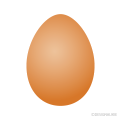 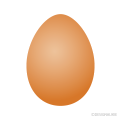 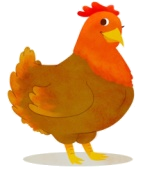 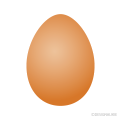 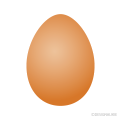 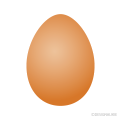 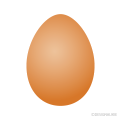 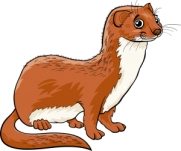 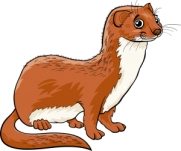 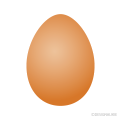 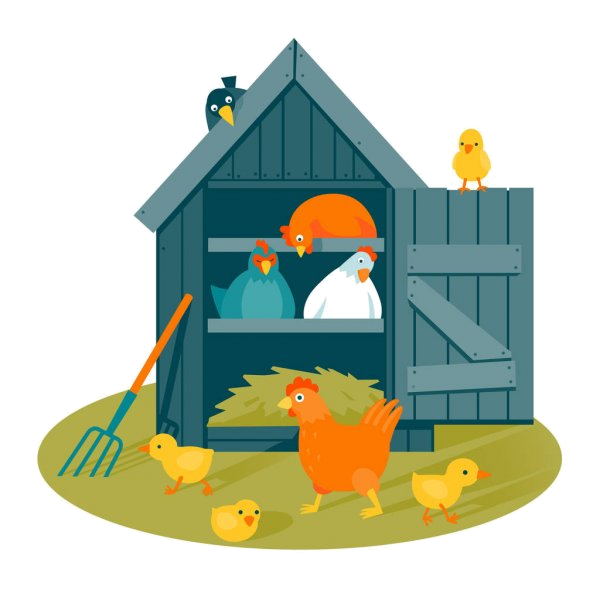 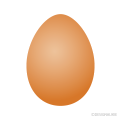 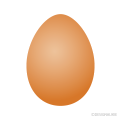 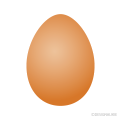 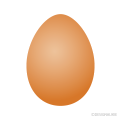 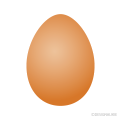 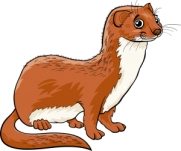 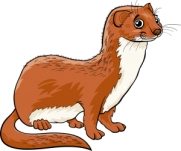 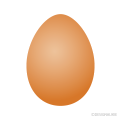 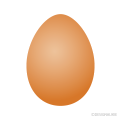 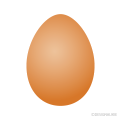 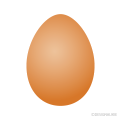 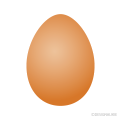 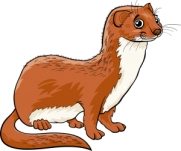 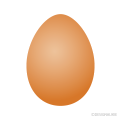 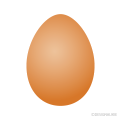 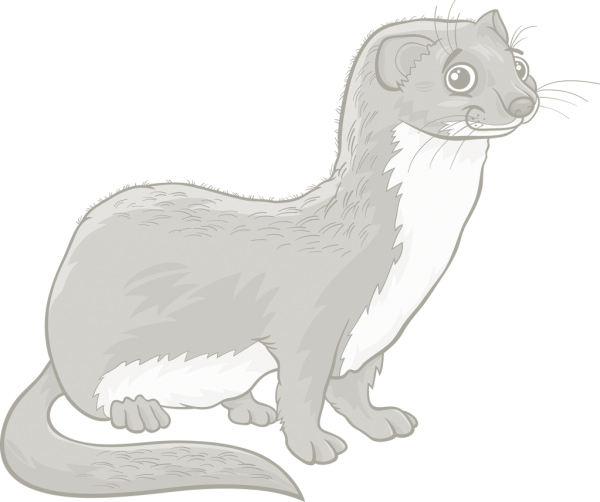 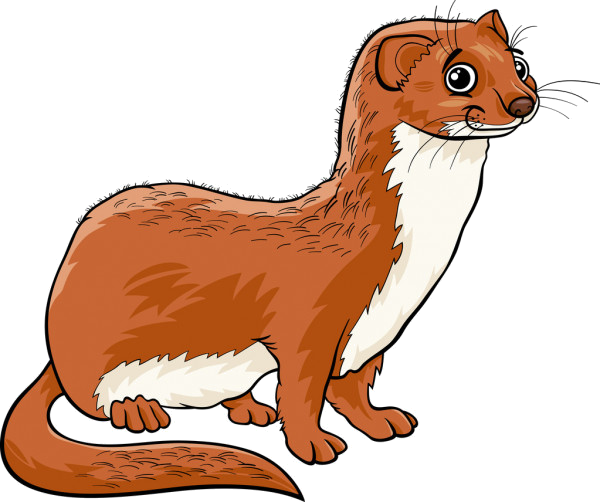 Motivace ke hře: „Pozor, lasička!“V jedné malé vesničce jménem „Slepičí Lhotka“ měli lidé od nepaměti na starost velký kurník a v něm spoustu slepic. Byly krásně zbarvené, některé hnědé, bílé, jiné černé. A protože se o ně lidé poctivě starali, slepičky se jim odměňovaly vajíčky nebo vylíhnutými kuřátky.Jenomže jednoho dne si lidé všimli, že se jim vajíčka začala ztrácet, slepice nervózně kvokaly, dokonce i kohout nepřestával kokrhat, všem bylo jasné, že něco není v pořádku. Dali se tedy na noční hlídku a zjistili, že slepičkám vajíčka krade mazaná lasička.Druhou noc si nestatečnější dědeček ze Slepičí Lhotky připravil pytel a čekal u kurníku, dokud se neobjeví lasička. A dočkal se! Jakmile se lasička plížila ke kurníku, dědeček na nic nečekal a šup, chytil lasičku do pytle. Huboval, lamentoval a nakonec jí pořádně vyprášil kožich svou holí. Nakonec lasičku z pytle pustil a ta pelášila, co jí nohy stačily a u kurníku už ji nikdo nikdy neviděl.Všichni byli rádi, že se podařilo vajíčka zachránit, a slepičky zase spokojeně snášely dál.Zahraj si hru, sbírej vajíčka, ale dávej pozor, jakmile postavíš celý obrázek lasičky, musíš všechna vajíčka vrátit. Ale můžeš hrát dál a sbírat znova. 